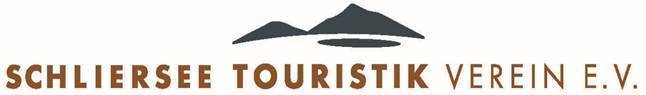 1. Vorstand: Johannes WegmannAnschrift: Bayrischzeller Str. 2b83727 SchlierseeMail: wegmann@architekt-wegmann.deBeitrittserklärungzum Online-Portalauf der www.schliersee-touristik.deHiermit erkläre ich den Beitritt meines Gastgeberbetriebes zum Online-Portal auf derwww.schliersee-touristik.de ab dem Kalenderjahr 20__:Name des Betriebes: ___________________________________________________Ansprechpartner:	___________________________________________________Straße, PLZ, Ort:	 ___________________________________________________Email: 			___________________________________________________Tel.:			 ___________________________________________________Die anfallenden Kosten von80 EUR im ersten Kalenderjahr ab Beitritt60 EUR im zweiten Kalenderjahr ab Beitritt40 EUR ab dem dritten Kalenderjahr ab Beitrittsollen von folgender Bankverbindung eingezogen werden:Bank: 			____________________________BIC 			____________________________Kontoinhaber:		 ____________________________IBAN.			 ____________________________Hinweis: Die Mitgliedschaft im Online-Portal ist unbefristet, aber jährlich zum 31.12. kündbar. Die Fristbeträgt vier Wochen. Die Kosten beinhalten keine Umsatzsteuer und werden zur Kostendeckungdieses zusätzlichen Angebotes für die FVV-Mitglieder erhoben.Die Mitgliedschaft im FVV ist Voraussetzung für den Beitritt zum Online-Portal:□ Ich bin bereits Mitglied.□ Ich werde Mitglied: □ Betrieb bis 20 Betten (30 € p.a.) □ Betrieb ab 21 Betten (50 € p.a.)Hinweis: Für den gesondert zu erhebenden Mitgliedsbeitrag gilt ebenfalls die o.g. Bankverbindung.Die Mitgliedschaft ist unbefristet, aber jährlich zum 31.12. kündbar. Die Frist beträgt vier Wochen.Ort, Datum: Unterschrift:____________________________ 			____________________________